Science Policy in an Age of Public ConflictNUTRS 505June 4 – June 8, 2018, 10:00 am to Noon, 1204 Kildee HallLecturer:  Dr. Catherine WotekiChief Scientist and Under Secretary for Research, Education and Economics 2010-2016 and Under Secretary for Food Safety 1997-2001, U.S. Department of Agriculture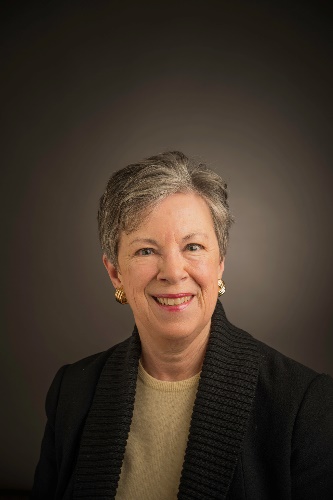 Class 1:  What is the structure for food/agriculture/nutrition science policy in the U. S. Class 2:  Understanding the budget:  The key to making policy changeClass 3:  Science and diplomacyClass 4:  Evidence-based decision makingClass 5:  Open scienceClass 6:  Scientific integrity policiesClass 7:  National security policy and food, agriculture, and nutritionClass 8:  The biology revolution and science policyClass 9:  SustainabilityClass 10:  Public trust in science